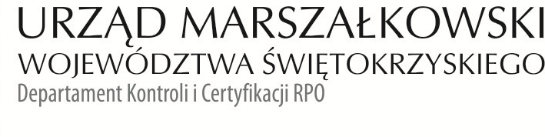 KC-I.432.506.1.2022 	Kielce, dn. 07.12.2022 r.Powiat Włoszczowskiul. Wiśniowa 1029-100 WłoszczowaInformacja Pokontrolna Nr KC-I.432.506.1.2022/LJ-4z kontroli realizacji projektu nr RPSW.07.01.00-26-0029/17 pn.: „e-Geodezja – cyfrowy zasób geodezyjny Powiatu Włoszczowskiego”, realizowanego w ramach Działania 7.1 „Rozwój 
e-społeczeństwa, 7 Osi priorytetowej „Sprawne usługi publiczne” Regionalnego Programu Operacyjnego Województwa Świętokrzyskiego na lata 2014 - 2020, polegającej na weryfikacji dokumentów w zakresie prawidłowości przeprowadzenia właściwych procedur dotyczących udzielania zamówień publicznych, przeprowadzonej na dokumentach w siedzibie Instytucji Zarządzającej Regionalnym Programem Operacyjnym Województwa Świętokrzyskiego na lata 2014 – 2020 w dniu 01.12.2022r.I. INFORMACJE OGÓLNE:1.Nazwa i adres badanego Beneficjenta:Powiat Włoszczowskiul. Wiśniowa 1029-100 Włoszczowa2.Status prawny Beneficjenta:Wspólnota samorządowaII. PODSTAWA PRAWNA KONTROLI:	Niniejszą kontrolę przeprowadzono na podstawie art. 23 ust. 1 w związku z art. 22 ust. 4 ustawy 
z dnia 11 lipca 2014 r. o zasadach realizacji programów w zakresie polityki spójności finansowanych w perspektywie finansowej 2014-2020 (Dz.U. z 2020 r., poz. 818 j.t.). III. OBSZAR I CEL KONTROLI:1. Cel kontroli stanowi weryfikacja dokumentów w zakresie prawidłowości przeprowadzenia przez Beneficjenta właściwych procedur dotyczących udzielania zamówień publicznych w ramach realizacji projektu nr RPSW.07.01.00-26-0029/172. Weryfikacja obejmuje dokumenty dotyczące udzielania zamówień publicznych związanych
z wydatkami przedstawionymi przez Beneficjenta we wniosku o płatność nr RPSW.07.01.00-26-0029/18-018 3. Kontrola przeprowadzona została przez Zespół Kontrolny złożony z pracowników Departamentu Kontroli i Certyfikacji RPO Urzędu Marszałkowskiego Województwa Świętokrzyskiego z siedzibą w Kielcach, w składzie:- Pani Luiza Jurczenko – Starszy Inspektor (kierownik Zespołu Kontrolnego),- Pan Krzysztof Wojteczek - Główny Specjalista (członek Zespołu Kontrolnego).IV. USTALENIA SZCZEGÓŁOWE:W wyniku dokonanej w dniu 01.12.2022r. weryfikacji dokumentów dotyczących zamówień udzielonych w ramach projektu nr RPSW.07.01.00-26-0029/17, przesłanych do Instytucji Zarządzającej Regionalnym Programem Operacyjnym Województwa Świętokrzyskiego na lata 2014 – 2020 przez Beneficjenta za pośrednictwem Centralnego systemu teleinformatycznego SL2014, Zespół Kontrolny ustalił, co następuje:Beneficjent w trybie określonym w art. 275 ust. 1 ustawy z dnia 11.09.2019 r. Prawo zamówień publicznych, (Dz.U. z 2019 poz. 2019) przeprowadził postępowanie o udzielenie zamówienia publicznego, które zostało opublikowane w Biuletynie Zamówień Publicznych w dniu 23.03.2022r., pod numerem 2022/BZP 00096346/01 i dotyczyło wykonania zadania pn. „ Usługa skanowania dokumentu państwowego zasobu geodezyjnego i kartograficznego Powiatu Włoszczowskiego”.Efektem przeprowadzonego postępowania było podpisanie umowy zawartej w dniu 6 maja 2022r. nr 11/GNK/2022 pomiędzy Powiat Włoszczowski, ul. Wiśniowa 10,29-100 Włoszczowa reprezentowanym przez Pana Dariusza Czechowskiego – Starostę Włoszczowskiego, Pana Łukasz Karpińskiego – Wicestarostę Włoszczowskiego  z kontrasygnatą Pani Agnieszki Górskiej – Skarbnika Powiatu a firmą Top-Info Sp. z o. o reprezentowaną przez Pana Janusza Michtę – Prezesa Zarządu i Pana Michała Ściwiarskiego – Wiceprezesa Zarządu, ul. Barwinek 28B, 
25-510 Kielce.Całkowita wartość wynagrodzenia Wykonawcy za prawidłowe wykonanie przedmiotu zamówienia wynosi 738 000,00 zł brutto.Termin realizacji przedmiotu umowy został podzielony na dwa etapy.Pierwszy etap obejmuje minimum wykonania 50% zakresu objętych prac  zamówieniem należało wykonać do 29.07.2022r.Drugi etap końcowy należy wykonać w terminie 6 miesięcy od daty podpisania umowy 
tj. w terminie do 6 listopada 2022r.Protokół odbioru pierwszego etapu wykonanych prac z dnia 29.07.2022r. potwierdza ich wykonanie zgodnie z zakresem procedury i odbiorów kontroli opisanych w OPZ w rozdz. IX – Kontrole i odbiory digitalizacji dokumentacji. Protokół odbioru drugiego etapu wykonanych prac z dnia 04.11.2022r. potwierdza wykonanie umowy w wymaganym terminie.W wyniku weryfikacji zamówienia nie stwierdzono nieprawidłowości. Postępowanie zostało zweryfikowane przy wykorzystaniu listy sprawdzającej stanowiącej 
dowód nr 1 do Informacji Pokontrolnej.V. REKOMENDACJE I ZALECENIA POKONTROLNE:Instytucja Zarządzająca RPO Województwa Świętokrzyskiego odstępuje od wydania zaleceń pokontrolnych.	Niniejsza Informacja Pokontrolna zawiera 3 strony oraz 1 dowód, który dostępny 
jest do wglądu w siedzibie Departamentu Kontroli i Certyfikacji RPO, ul. Wincentego Witosa 86, 
25-561 Kielce.Dokument sporządzono w dwóch jednobrzmiących egzemplarzach, z których jeden zostaje przekazany Beneficjentowi. Drugi egzemplarz oznaczony terminem „do zwrotu” należy odesłać na podany powyżej adres w terminie 14 dni od dnia otrzymania Informacji Pokontrolnej.Jednocześnie informuje się, iż w ciągu 14 dni od dnia otrzymania Informacji Pokontrolnej Beneficjent może zgłaszać do Instytucji Zarządzającej pisemne zastrzeżenia, co do ustaleń w niej zawartych. Zastrzeżenia przekazane po upływie wyznaczonego terminu nie będą uwzględnione.Kierownik Jednostki Kontrolowanej może odmówić podpisania Informacji Pokontrolnej informując na piśmie Instytucję Zarządzającą o przyczynach takiej decyzji.Kontrolujący:      IMIĘ I NAZWISKO: Luiza Jurczenko  ..………………………….……………. IMIĘ I NAZWISKO: Krzysztof Wojteczek……………………………………..        		     				                                                                                                    Kontrolowany/a 						………………………………..